Oh combien indispensables mais compliqué à entretenir !Bob nous n’allons pas reprendre les post en totalité mais compte tenu de l’expérience, l’ensemble des utilisateurs des toilettes a bord étaient formes, pas de papier et si possible la grosse commission a faire hors du bateau.Mais un jour, la pompe devient dure ! L’utilisateur se fait traiter d’ignorant et finalement c’est la cuve eau noire qui est pleine avec la vanne passe coque ouverte !! ENFER !!Le schéma :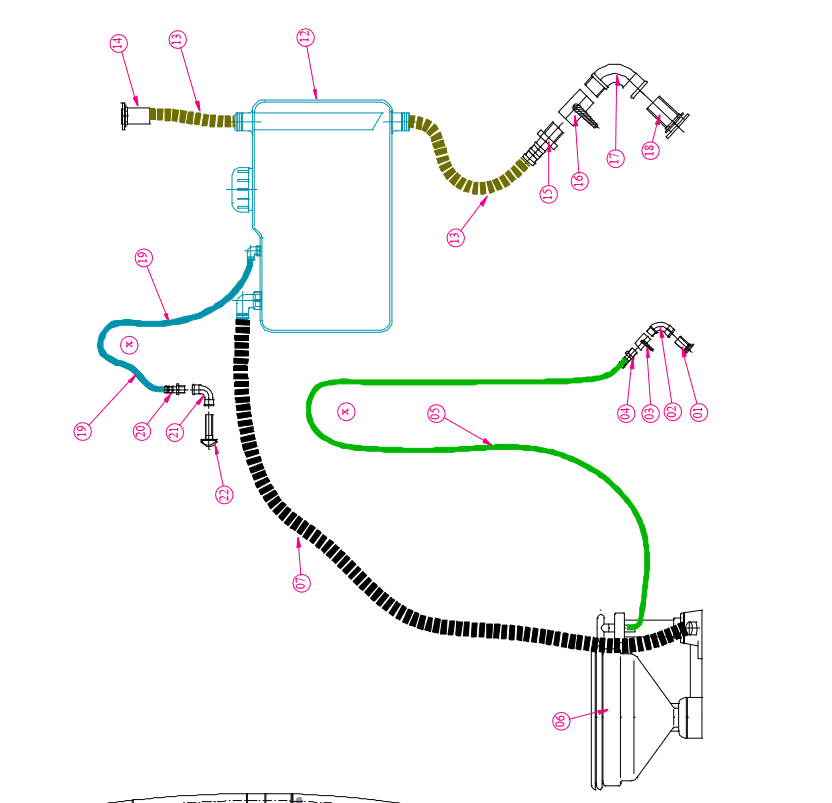 La cause :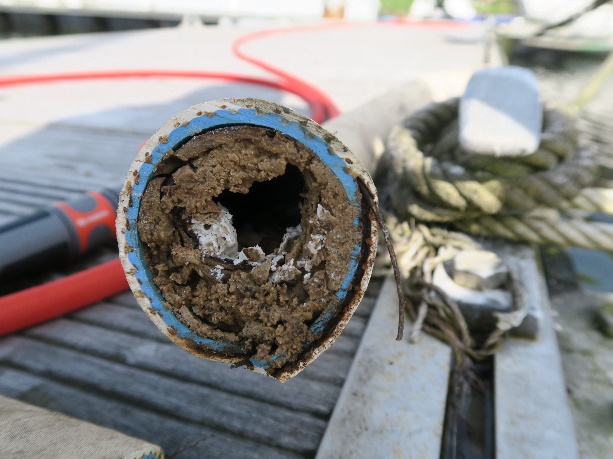 Remèdes :Les outils qu’il faut :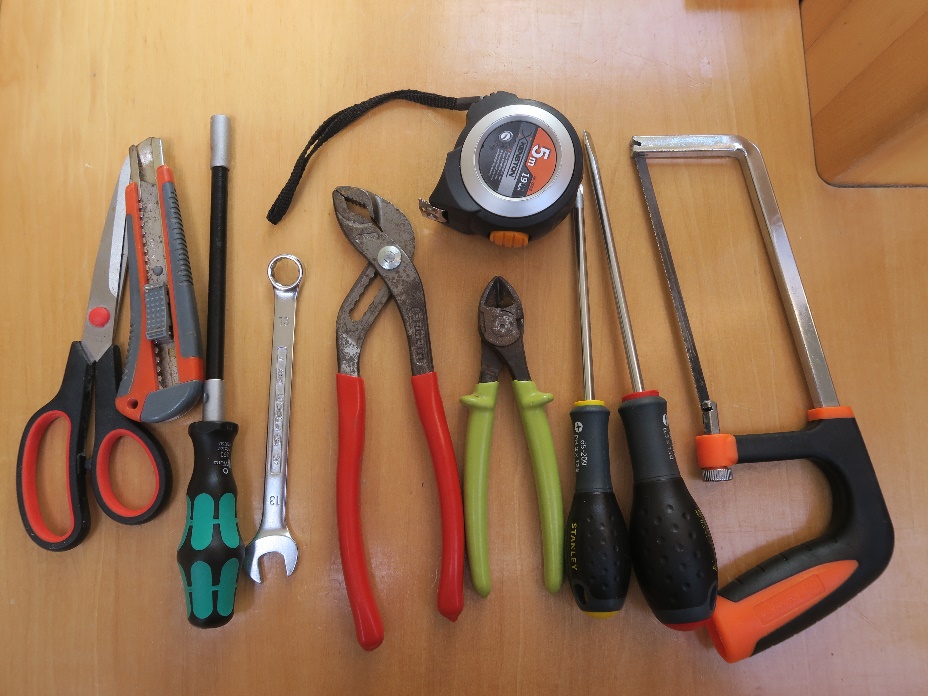 Voila la procédure on coupe a la scie à métaux :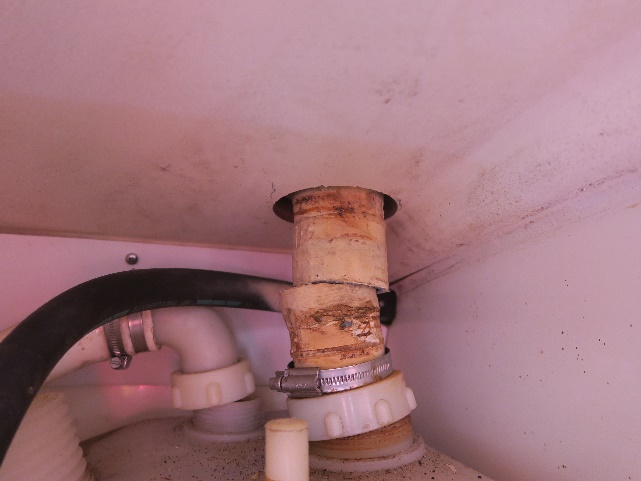 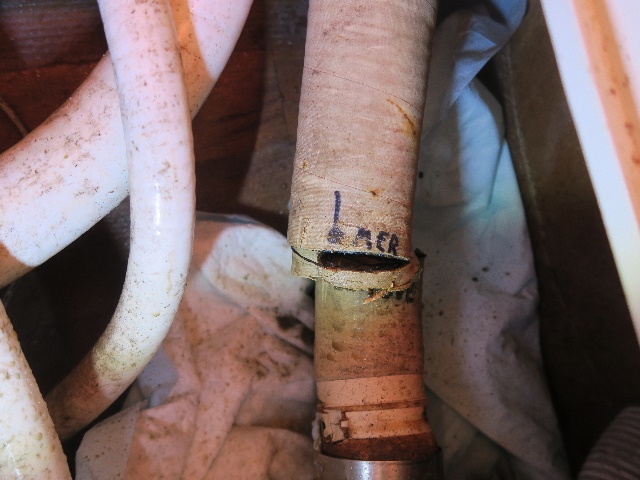 On démonte le réservoir qui est lourd en s’aidant d’une planchette pour faire levier :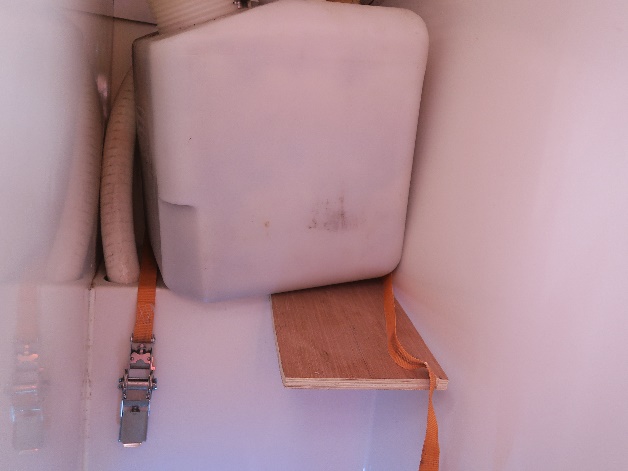 Nettoyage  avec de gants. Eau avec lessive de soude: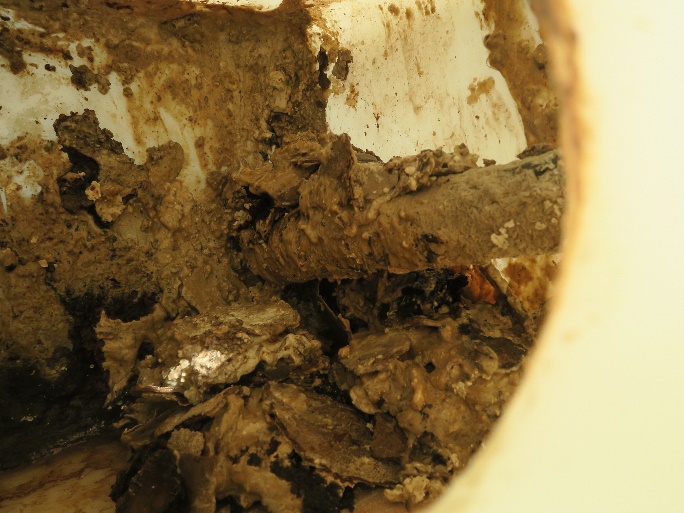 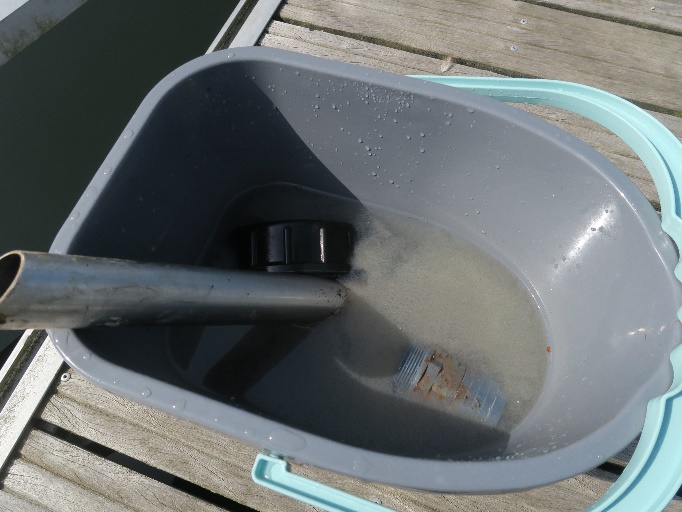 C’est beau :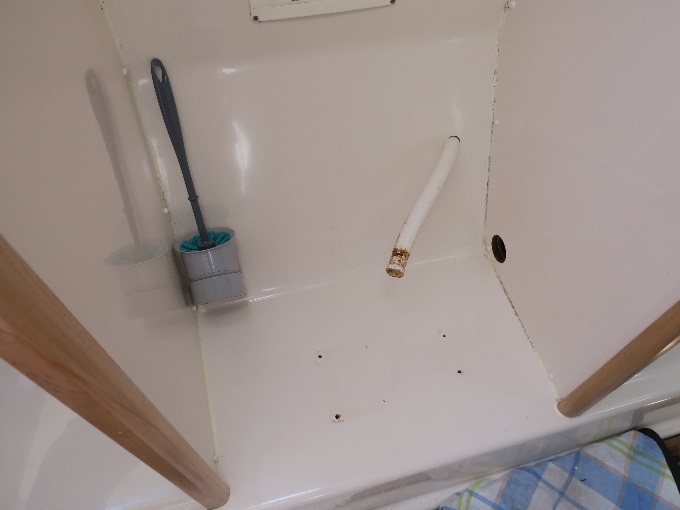 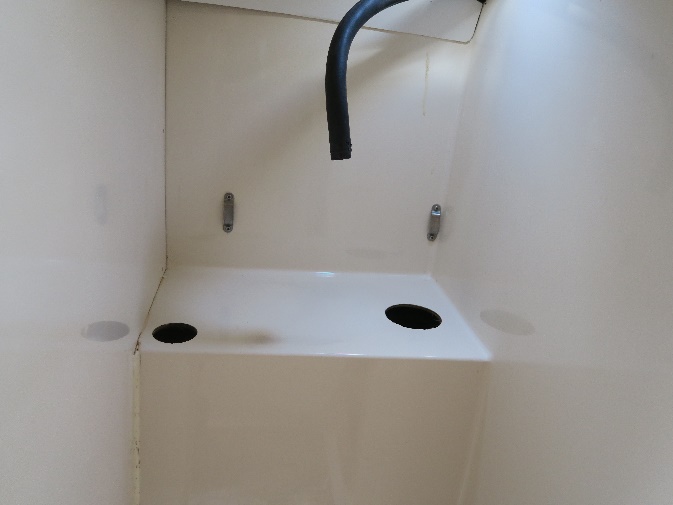 On remonte sans se tromper de place :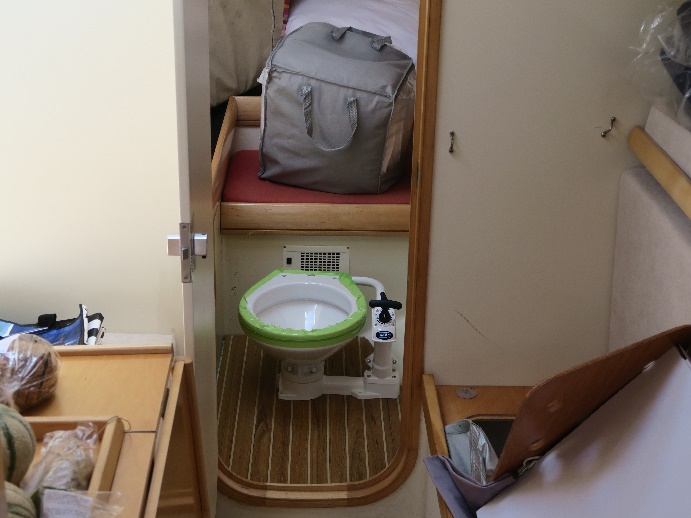 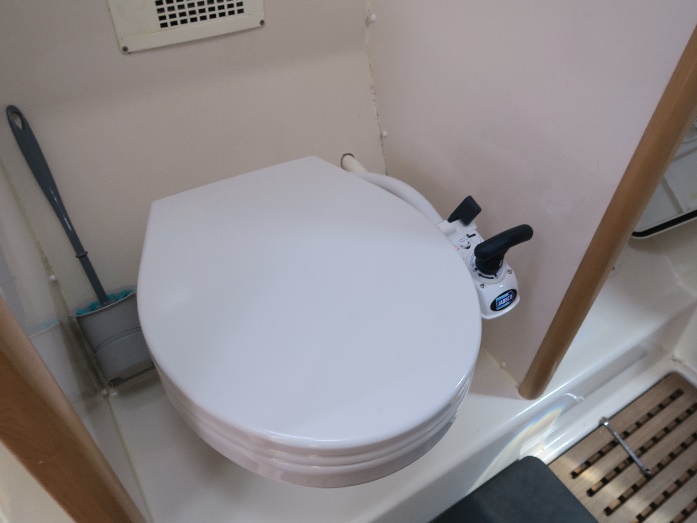 Mon souci c’est que la vanne passe coque s’est légèrement desserrée et maintenant elle bouge un peu quand on tourne la manette de la vanne => Donc démontage a prévoir et remontage : Exemple du produit qui va bien. Mettre 30% de tours en plus comme c’est indiqué sur l’étiquette en tout petit !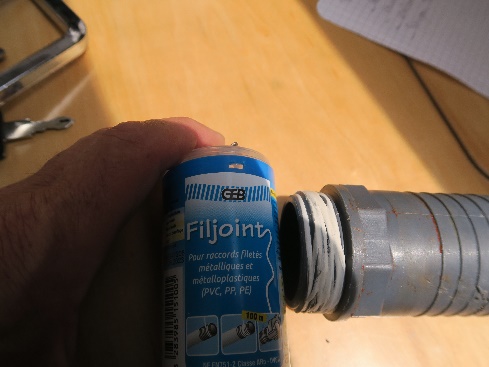 La vanne incriminée :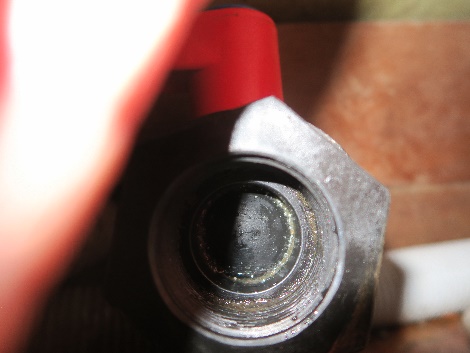 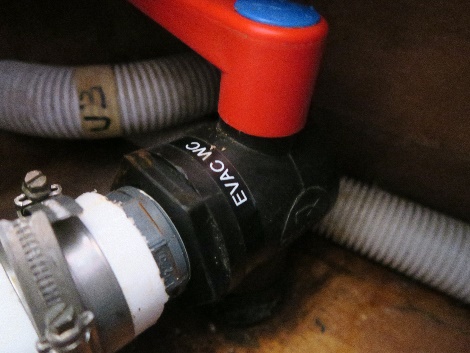 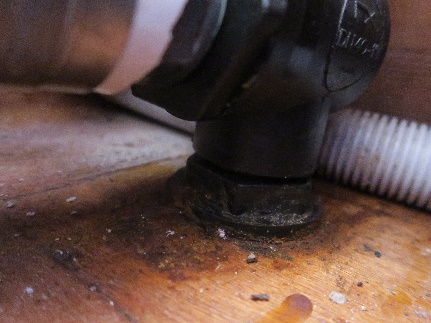 La liste des pièces ou BOM comme ils disent :Passe coqueVanne RANDEX 1’’1/2 equerreEnbout male 1’’1/2_50mm_MaleTuyau 50mm 90cm4 colliers inox 50-70mmLe reservoirTuyau 38mm 1,80m4 colliers inox 40-60mmTuyau 50mm 12cm4 colliers inox 50-70mm.Du joint teflon fil.Voila, bon courage